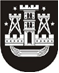 KLAIPĖDOS MIESTO SAVIVALDYBĖS TARYBASPRENDIMASDĖL savivaldybės būsto NEATLYGINTINOS nuomos sutarties PILIEČIAMS, PASITRAUKUSIEMS IŠ UKRAINOS DĖL RUSIJOS FEDERACIJOS KARINIŲ VEIKSMŲ UKRAINOJE, formos patvirtinimo2022 m. kovo 24 d. Nr. T2-48KlaipėdaVadovaudamasi Lietuvos Respublikos vietos savivaldos įstatymo 16 straipsnio 2 dalies 26 ir 31 punktais, Lietuvos Respublikos paramos būstui įsigyti ar išsinuomoti įstatymo 1 straipsnio 2 dalies 4 punktu, 14 straipsnio 1 dalies 4 punktu, Lietuvos Respublikos socialinės apsaugos ir darbo ministro 2019 m. rugsėjo 27 d. įsakymu Nr. A1-559 „Dėl Socialinio būsto nuomos sutarties pavyzdinės formos patvirtinimo“ ir atsižvelgdama į tai, kad Rusijos Federacijos karinės pajėgos vykdo didelio masto karinius veiksmus Ukrainoje, Klaipėdos miesto savivaldybės taryba nusprendžia:1. Patvirtinti Savivaldybės būsto neatlygintinos nuomos sutarties piliečiams, pasitraukusiems iš Ukrainos dėl Rusijos Federacijos karinių veiksmų Ukrainoje, formą (pridedama).2. Skelbti šį sprendimą Teisės aktų registre ir Klaipėdos miesto savivaldybės interneto svetainėje.Savivaldybės merasVytautas Grubliauskas